Publicado en Calhoun, Georgia el 01/07/2024 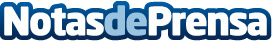 Mohawk Industries, Inc. realiza una teleconferencia sobre los resultados del segundo trimestre de 2024Coincidiendo con la publicación por parte de Mohawk Industries, Inc. (NYSE: MHK) de los resultados del segundo trimestre de 2024, el jueves, 25 de julio de 2024, está invitado a escuchar su teleconferencia que se retransmitirá en directo el viernes, 26 de julio de 2024 a las 11:00 horas ET (hora del este)Datos de contacto:James Brunk, Director financieroMohawk Industries, Inc.706-624-2239Nota de prensa publicada en: https://www.notasdeprensa.es/mohawk-industries-inc-realiza-una_1 Categorias: Internacional Finanzas Actualidad Empresarial http://www.notasdeprensa.es